Все о детских чаях: польза, рекомендации, противопоказания.              Детские чаи вызывают у молодых мам  и пап немало вопросов, ведь рекомендаций по их применению от производителя порой недостаточно. Предлагаем ответы на наиболее актуальные и вызывающие сомнения вопросы.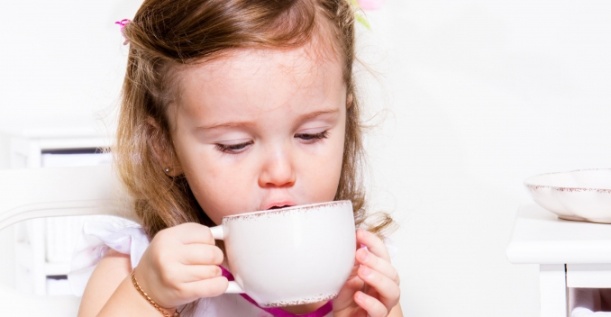 Когда вводить детский чай в рацион ребенка?            Возрастные рекомендации всегда указываются на этикетке детского чая. Его введение в прикорм зависит от типа вскармливания малыша.   Согласно СанПиН 2.3.2.1940-05 «Организация детского питания» использовать детские травяные чаи, желательно гранулированные на основе сахаров (глюкозы, фруктозы, сахарозы) с включением экстрактов одного или нескольких (не более пяти) видов трав и сухих плодов – сроки введения старше 4 месяцев жизни.Монокомпонентные заварочные чаи в фильтр - пакетах, включающие укроп, фенхель или ромашку, сроки введения - старше первого месяца жизни.Какое количество детского чая в день можно давать ребенку?Знакомить ребенка с новым для него вкусом необходимо с небольшого количества напитка – примерно 1–2 ч. ложек. Если нет аллергических реакций и чай малышу нравится, постепенно можно увеличить порцию до 100–150 мл в день.Большее количество напитка чревато нежелательными последствиями:развитием кариеса из-за содержания в детском чае углеводов;усилением бродильных процессов в кишечнике;аллергическими реакциями.             Согласно СанПиН 2.3.2.1940-05 «Организация детского питания» Приложение 1(рекомендуемое)ВИДЫ ЛЕКАРСТВЕННОГО РАСТИТЕЛЬНОГО СЫРЬЯ, ДОПУЩЕННЫЕДЛЯ ИСПОЛЬЗОВАНИЯ ПРИ ПРОИЗВОДСТВЕ ТРАВЯНЫХ ЧАЕВ ДЛЯ ДЕТЕЙРАННЕГО ВОЗРАСТА И БАД ДЛЯ ДЕТЕЙ СТАРШЕ 3 ЛЕТ(в ред. Дополнений и изменений N 1, утв. Постановлением Главногогосударственного санитарного врача РФ от 27.06.2008 N 42)Что лучше: детский чай в пакетиках или гранулах?- О детском чае в пакетиках:в его составе лишь лекарственные травы;такие чаи бывают однокомпонентными и многокомпонентными;его удобно заваривать благодаря дозированному количеству лекарственных трав в пакетиках.- О детском чае в гранулахв состав чая кроме лекарственных экстрактов включены подсластители, улучающие вкус напитка;эти чаи представляют собой сочетание различных лекарственных трав;к упаковке напитка прилагается мерная ложечка.          Поэтому  подведя итоги   - выбор детских чаев велик, и это вселяет уверенность, что даже самый требовательный малыш сможет по достоинству оценить предложенный ему напиток. Также – при условии правильного и согласованного с врачом применения – такой чай станет мягким и безопасным средством, укрепляющим здоровье ребенка.Приятного чаепития!подготовила врач по общей гигиене: Котельникова А. А. 8-953-608-25-70 (от 13.03.2017 года) -  ЗОЖ№п/пРусскоеназваниеЛатинскоеназваниеВид сырья№п/пРусскоеназваниеЛатинскоеназваниеВид сырья1Анис           обыкновенныйAnisum vulgareПлодыаниса12ЧернаясмородинаRibes nigrum L.Листья смородины2Бузина чернаяSambucus nigra L.      сем. CambucaceaeЦветки бузины13ТимьяндушистыйThymus vulgaris  (ThymiL. herba)Трава тимьяна3ГибискусHibiscus                      sabdariffa L.    (Hibisci flos)Цветки гибискуса14ЧабрецThymus serpyllumТрава Чабреца4ДушицаOriganum vulgareLamiaceaeТрава душицы15Тмин           обыкновенныйСarum carviПлоды тмина5Крапива        двудомнаяUrtica dioica L. сем. UrticaceaeЛистья крапивы16Фенхель        обыкновенныйFoeniculum       vulgare Mill     (Foeniculi fructus)Плоды фенхеля6Лаванда                узколистнаяLavandulaЦветки лаванды17Укроп аптечныйFoeniculumvulgare MillТрава укропа7Липа           сердцевиднаяTilia cordataЦветки липы18ШиповникRosaШиповника плоды8Малина         обыкновеннаяRubus ideaus L.Листья малины19БрусникаVaccinium vitis-Плоды брусники9МелиссаMelissa   officinalis      (Melissae folium)Листья мелиссы20ЧерникаVacciniummyrtillus L.Плоды черники10Мята лимоннаяMelissaЛистья мяты21ОблепихаHippophae                     rhamnoides L.    (Hyppophaes folium)Листья облепихи11Мята перечнаяMentha piperitaЛистья мяты перечной22РомашкааптечнаяMatricariarecutita L.     (Chamomillae flos)Цветки ромашки